Programme prévisionnel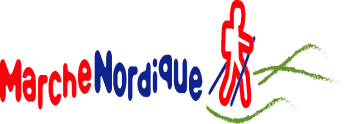 des activités Marche Nordique1er trimestre 2022La marche nordique est une marche dynamique, d’endurance, efficace pour le bien-être physique.Les personnes intéressées par la sortie du jeudi, s’inscrivent au plus tard le mercredi à 19h00 auprès de Claudine MILLET 06 85 41 29 13.Les sorties sont des parcours  de 10 km et se pratiquent en 2 heures.EN CAS D’ALERTE METEO, la sortie est annulée.DatesLieuxRendez-vousHorairesJanvier 2022Jeudi 06ChantillyAire de pique-nique8H45Jeudi 13Coye la ForêtParking du stade8H45Jeudi 20Butte aux gens d’armes Pôteau de la Croix de Pontarmé8h 45Jeudi 27 Etangs de ComellesParking étang Chapon8h 45Février 2022Jeudi 03FleurinesCimetière8h 45Jeudi 10Verneuil-en-HallateLes Sablons8h 45Jeudi 17ApremontAllée de Creil8h 45Jeudi 24BeaurepaireMaison forestière8h 45Mars 2022Jeudi 03Vineuil St FirminParking ancienne gare8h 45Jeudi 10MongrésinCarrefour table de Mongrésin8h 45Jeudi 17Avilly St LéonardMaison Forestière8h 45Jeudi 24ChamantPôteau St priest8h 45Jeudi 31Villers St PaulParking de la Mairie8h 45